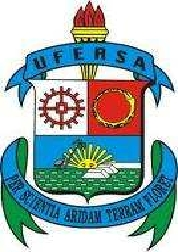 UNIVERSIDADE FEDERAL RURAL DO SEMI-ÁRIDO - UFERSAPRÓ-REITORIA DE EXTENSÃO E CULTURA – PROECRESULTADO DO EDITAL DE SELEÇÃO N.º 001/2019PROGRAMA DE EXTENSÃO UNIVERSITÁRIA – Edital PROEC 004/2019 de Apoio a Programas e Projetos de Extensão e CulturaA Universidade Federal Rural do Semi-Árido (UFERSA), por meio da Pró-Reitoria de Extensão e Cultura (PROEC), no uso de suas atribuições legais, tornam público o presente RESULTADO de seleção de 02 (dois) bolsistas para atuarem no Projeto  “POTABILIDADE DA ÁGUA PARA CONSUMO HUMANO ARMAZENADA EM CISTERNAS DO ASSENTAMENTO GLÊNIO SÁ, ZONA RURAL CARAÚBAS - RN”, em consonância com as diretrizes nacionais do Ministério da Educação (MEC), Secretaria de Educação Superior (SESu) e da Diretoria de Desenvolvimento (DIFES),  de acordo com as condições definidas neste Edital;Enos de Araújo Almeida – Aprovado e classificado.Anderson Gomes Bezerra – Aprovado e classificado.Carla Michelly da Costa Fernandes – Desclassificada – não cumprimento do item 5.2 do EDITAL DE SELEÇÃO N.º 001/2019.Gleydson Vinícius dos santos Silveira - Desclassificado – não cumprimento do item 5.2 do EDITAL DE SELEÇÃO N.º 001/2019.DCT – Caraúbas, 25 de outubro de 2019.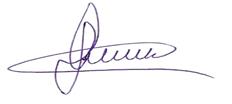 Prof. Dr. Antônio Vitor Machado.Mat. SIAPE nº: 02647223Coordenador da Ação